                                  CONFIDENTIAL MEDICAL FORM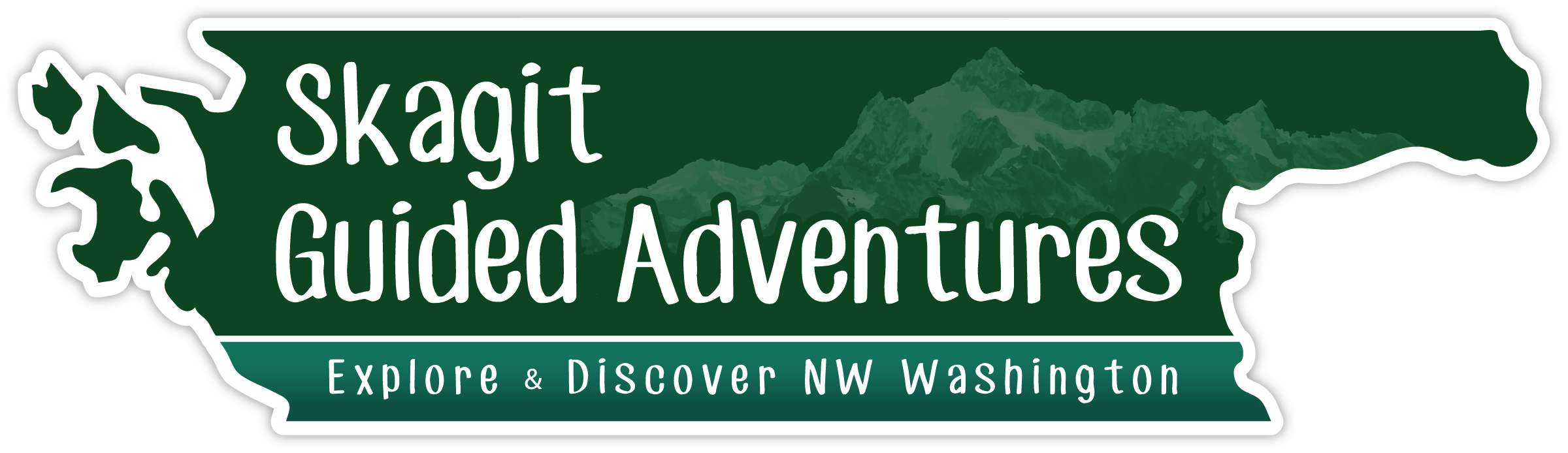 ________________________________________________       	____________           ________        __________    Name				 				Country	          	        Age	      Blood type    _________________________________________________________________Insurance Company and Policy#__________________________________________________________             	_________________________Emergency Contact Name/Relationship			            			Phone NumberAre you currently under medical care?   Yes, condition__________________________________________   NoAre you taking any prescribed medications?   Yes______________________________________________    No Have you had any cardiac problems?  Yes, condition/date_______________________________________    No	Do you have a pace maker?   Yes, date implanted_____________________   NoDo you have high blood pressure?    Yes, since______________________________   No Have you ever had any serious blood clots?  Yes, area/date______________________________________   No	Are you on blood thinners?  Yes, drug ______________________________   NoAre you allergic to any foods, medicines or insects?  Yes________________________________________     No 	Do you carry an epipen?   Yes     No  Do you have asthma?     Yes      No               	Do you carry an inhaler?   Yes      No  Do you have diabetes?   Yes, I manage it by___________________________________________________   No Are you pregnant?  Yes, ________months    No Do you experience seizures?   Yes, date of last one_________________________    NoHave you had hip replacement?  Yes    L     R      date________________________     No     Do you have any physical/mental disabilities?  Yes_____________________________________________    NoAny other condition(s)? Yes, ______________________________________________________________     No  Further comments:____________________________________________________________________________I acknowledge that I have provided Skagit Guided Adventures, LLC (herein referred to as “SGA”) with correct and complete medical information to the best of my knowledge.  I authorize SGA staff to treat me and/or my child(ren) within the scope of their training, to make the best possible decision for the appropriate method of transportation/evacuation to the nearest medical facility for any/all further advanced medical care, and to consent on my behalf to any medical treatment recommended by a licensed physician until my emergency contact person, health care Power Of Attorney, spouse, or other authorized person is available to make the necessary or relevant medical care decisions on my behalf.  I consent to SGA providing this confidential medical information to staff and first responders who have a reasonable need to know the information in order to provide emergency medical assistance.  I agree to assume full financial responsibility for any and all emergency transportation and medical care I and/or my child(ren) may receive.___________________________________________________________________________________________ Printed name            						Signature     			Date  ___________________________________________________________________________________________Printed name of participant under 18 years of age  ___________________________________________________________________________________________Printed name of parent or guardian				Signature     			Date  